You are summoned to attend theFull Council Meeting of the Town Council on Tuesday 27 June 2023North Euston Hotel Fleetwood 7:00 p.m. 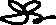 Irene Tonge (Clerk and RFO) – Signature: ………………………. AGENDA3853	Opening of the meeting. Chairman3854	To accept apologies for absence. Chairman3855	To record Disclosable Pecuniary Interests from members (including their spouses, civil partners, or partners) in any item to be discussed. Councillors MUST NOT make representations or vote on the matter therein. Chairman3856	To record Other (Personal or Prejudicial) Interests from members in any item to be discussed. Councillors should state if they need to bar themselves from discussion and voting on any related matters.  Chairman3857 	To note that Hannah Bailey did not complete her Declaration of Office and therefore a casual vacancy was declared for Rossall ward on Monday 13 June 2023; the 14 days expires on 3 July 2023. Clerk3858	To accept the minutes of the meetings of 23 May 2023 and the EOM of 7 June 2023 (enclosed in pack). Chairman3859	To adjourn the meeting for a period (1) of public participation.  	Please note the Council cannot make any decision on any matter raised which has not already been included on the formal agenda; such items may be considered for future meetings. Chairman Fleetwood Area PoliceDavid Pearce – Goth FunnelChristian Fenn – Seca_oneMOP3860   To reconvene the meeting. Chairman3861	To consider and approve the Grant Aid for Fleetwood Festival of Transport (Tram Sunday). Chairman3862	To consider and approve the Grant Aid for Fleetwood Gym. Chairman3863	Accounts:To consider and approve the Income & expenditure since last meeting, which includes regular payments, pre-approved payments & payments made using delegated powers (to be emailed to you).To approve June salaries, including Tax-NI & Pension contributions - see information sheet (to be emailed to you).To note the May bank reconciliation (to be emailed).3864	To consider and approve the AGAR – ‘Under the Accounts and Audit Regulations 2015, the authority must publish the following information on the authority website/webpage’ : Section 1 – Annual Government Statement 2022/23 (page 4) and Section 2 – Accounting Statements 2022/23 (page 5) before 1 July 2023.3865	To note 2021/22 VAT reclaim has been submitted to HMRC (see form 126) and that I am underway with 2022/23, which will be submitted next week. The Internal Auditor has advised that a town as large as Fleetwood, best practice for reclaims should  be more frequent, suggested at least once per financial year, or even quarterly; I will be taking on board this advice going forward. 3866	To consider and approve the Clerks review of the following documents, which have been emailed to you earlier, to give you more time to review: Councillors Code of Conduct – (formally reviewed and adopted by Full Council on 26 July 2022 - Item 3643 refers). Model Standing Orders -  (formally reviewed and adopted by Full Council on 26 July 2022 - Item 3644 refers). Both the above documents will need to be reviewed by all Cllrs and approved; they will also need to be formally adopted by the new councillors, however, in the event that further approved additions/amendments are required, the Clerk will revise the docs accordingly and circulate the final by email.Internal control Document - proposed amendments highlighted.Equal Opportunities – no amendments.3867	To consider and approve to have a Mental Health Champion. Cllr R Raynor3868	To note the Payback team are still supporting and helping FTC and have cleared the back yard of the old chairs and other items of no use or value, they have trimmed back the overgrown weeds, as well sorting the weeding and watering of the plants in town. There has been no charge for the service, as this is not yet in place, however, if this changes I will inform you all accordingly.3869	To note the FIB Committee have decided not to enter FIB this year owing to:Being let down with the plant order from supplierLack of volunteers to helpThe Committee to meet soon to discuss ideas for engagement and recruitment of volunteers and to note any lessons learned from the plant order issue.3870	To adjourn the meeting for a period (2) of public participation.  	Please note the Council cannot make any decision on any matter raised which has not already been included on the formal agenda; such items may be considered for future meetings. Chairman 3871	To reconvene the meeting. Chairman	3872	To note planning applications considered by members and agree any action to be taken or responses to the planning authority. ChairmanApplication Number: 23/00429/ADV Proposal: Advertisement consent for the erection of non-illuminated fascia signage to the Northeast elevation and vinyl window signage to existing atrium to the North West elevation Location: Fleetwood Trust at Former Fleetwood Hospital Pharos Street Fleetwood Lancashire Grid Ref: SD333854 448294 – review by 12 June 2023.Application Number: 23/00488/FUL Proposal: Proposed front porch and garage side extension Location: 42 Macbeth Road Fleetwood Lancashire FY7 7HS Grid Ref: SD332304 447934 – review by 13 June 2023.Application Number: 23/00530/FUL Proposal: Proposed roof lift to create first floor bedrooms, front and rear extensions (resub of 22/00858/FUL) Location: 20 South Strand Fleetwood Lancashire FY7 8RL Grid Ref: SD332014 445391 – review by 20 June 2023.Application Number: 23/00558/LBC Proposal: Listed Building Consent for: Change of use of ground floor from night club to offices, including alterations to front facade. Change of use of first and second floor from night club/ offices to 3.no two-bedroom flats. Location: 122 - 124 Dock Street Fleetwood Lancashire FY7 6JL Grid Ref: SD333792 447783 - review by 3 July 2023.Application Number: 23/00554/FUL Proposal: Change of use from night club (sui generis) to offices (ground floor) (use class E(g)(i)) and 3.no two-bedroom flats (first and second floor) (use class C3) including alterations to front facade. Location: 122 - 124 Dock Street Fleetwood Lancashire FY7 6JL Grid Ref: SD333792 447783 - review by 4 July 2023.3873    To receive items for information and items for inclusion in the next agenda subject to full information being available. Members are reminded that no discussion or decision may be taken. Chairman3874	To consider and resolve to exclude the Public and Press under the Public Bodies (Admissions to meetings) Act 1960 and data Protection Act 1999, to hear 3 items as confidential. Chairman3875	 The next meeting will be on Tuesday 25 July at the North Euston Hotel at 7pm. 